Квест-иградля детей старшего дошкольного возраста«В лаборатории Фиксиков»Поисково-познавательная игра в форме экспериментальных действий.Цель: развитие познавательной активности у детей старшего дошкольного возраста по средствам квест- игры с экспериментированиемОбразовательные задачи:Учить проводить несложные опыты с использованием подручных средств и предметов.Расширять представление детей о свойствах воздуха ,песка и магнита.Развивающая задача: Развивать познавательную активность, любознательность, воображение и мышление.Воспитательные задачи: Воспитывать эмоциональную отзывчивость, доброжелательность, умение работать в коллективе, согласовывать свои действия с действиями товарищей.Материалы и оборудование: столы,   стулья, конверты с заданиями, указатели комнат, спец. одежда по кол-ву детей,  бумажный веер по кол-ву детей, одноразовые стаканы прозрачные по кол-ву детей, коктейльные трубочки по кол-ву детей, подносы с песком, формочки по кол-ву детей, клей-карандаш по кол-ву детей, листы бумаги с контурами рисунков по кол-ву детей, уксус, мел,тарелка,спички,фольга,расчески, дипломы по кол-ву детей.                                      Ход квест-игрыВоспитатель: - Ребята, к нам в детский сад пришло письмо  из лаборатории профессора Чудакова! Вы готовы его прочитать? (да) Воспитатель : (читает письмо)Профессор: Дорогие ребята, мы проводим набор в школу Фиксиков. Вы хотите стать учениками нашей школы? (ответы детей).Кто желает поступить в нашу школу, должен пройти предварительные испытания в лаборатории Фиксиков. Желаю удачи!Воспитатель: Нам нужно выполнить поручение профессора. Для этого нужно быть внимательным и собранным, принимать быстро решения и помогать друг другу! Вы готовы? (ДА) Тогда в путь!Как все лаборанты мы приготовимся к работе- наденем специальную одежду (рядом лежит конверт)Ребята, здесь еще и конверт. Давайте его откроем.(открываем и достаем лист с подсказкой)Воспитатель:А вот и подсказка №1, куда нам идти дальше: картинка «4-й лишний» (киви, вишня, клубника, петушок)Лишний предмет – ПетушокПосмотрите внимательно, где находится петушок? К нему мы и пойдем.Экспериментальная комната «ВОЗДУХ»(подошли к столу, где проводятся опыты с воздухом)Открываем конверт с заданием.Загадка: Через нос проходит в грудьИ обратно держит путь.Он невидимый, и все жеБез него мы жить не можем!Дети: (Воздух)Воспитатель: Правильно, воздух. Читаем задание:Докажите, что воздух движется, что он вокруг нас и можно ли его увидеть?Ну что же давайте доказывать! 1. Опыт «Движение воздуха»Воспитатель: Ребята, а мы можем почувствовать движение воздуха? А увидеть? (ответы детей) Воздух не видим, зато мы его можем ощутить. Возьмите веера и помашите им в лицо, вокруг себя. Что вы чувствуете? (Чувствуем, как воздух движется).Вывод: Воздух движется и он вокруг нас.2. Опыт «Как увидеть воздух?»Воспитатель: возьмите и подуйте через трубочку на свою ладошку.Что почувствовала ладошка? (движение воздуха – ветерок).Вывод: Воздухом мы дышим через рот или через нос, а потом его выдыхаем.Воспитатель: Молодцы, с заданием мы справились и доказали, что воздух находится вокруг нас и движется Ребята, теперь мы можем достать следующую подсказку, которая укажет, что нам делать дальше 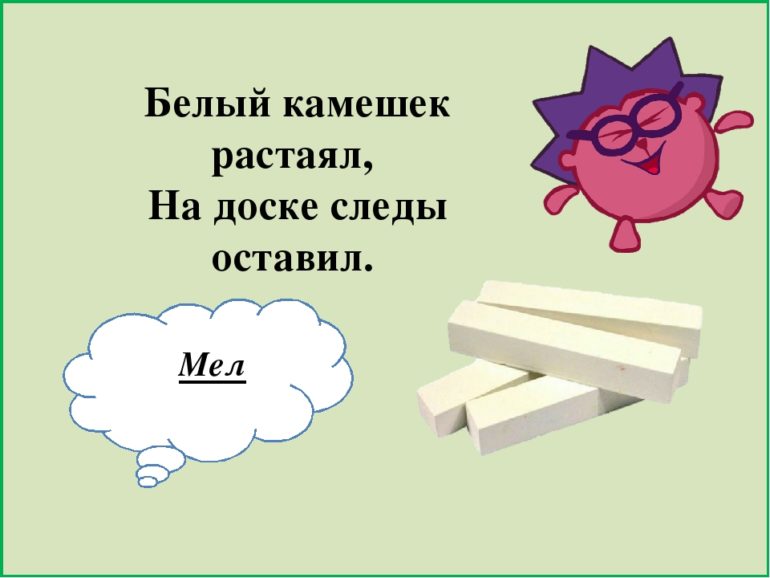 
       Опыт1.Исчезающий мелокВоспитатель: Мы возьмем полстакана уксуса, и кусочек мела, бросим в стакан кусочек мела. Уксус в стакане начал шипеть, пузыриться, бурлить- это от огромного количества пузырьков газа, выходящих из мела. Постепенно от него отваливались мелкие кусочки, и, в конце концов, он полностью распался.Вывод: мел — это известняк и при соприкосновении с уксусной кислотой он превращается в другие вещества, одно из которых — углекислый газ, бурно выделяющийся в виде пузырьков. Загадка  Мы говорим: она течёт; Мы говорим: она играет; Она бежит всегда вперёдНо никуда не убегает. (Ответ: Вода)

Опыт № 2 – Вода сама набирается в стакан. Воспитатель: В этом опыте для детей в тарелку налейте воду, по желанию её можно подкрасить. Туда же положите кусочек пластилина и аккуратно придавите его. Затем в пластилин воткните 1-2 спички и зажгите их. После этого накройте горящие спички стаканом и немного подождите. Буквально через несколько секунд спички погаснут, а вода начнёт сама набираться в стакан.
Вывод:
Загадка      Я взяла бумагу из металла,Из нее снежинки вырезала.После их по классу налепила,Получилось здорово! Красиво!Бумаги для снежинок лучше нет.Она блестит. Что это? Где ответ? (Фольга)Опыт 3. Танцующая фольга.
Воспитатель: Нарежьте алюминиевую фольгу (блестящую обертку от шоколада или конфет) очень узкими и длинными полосками. Проведите расческой по своим волосам, а затем поднесите ее вплотную к отрезкам.
Полоски начнут "танцевать". Вывод: Это притягиваются друг к другу положительные и отрицательные электрические заряды. 
 Подсказка №3Он очень нужен детворе,он на дорожках во дворе,он на стройке и на пляжеи в стекле расплавлен даже (песок)Да, молодцы, как вы думаете, куда нам идти дальше?Экспериментальная комната «ПЕСОК».(подошли к столу, где проводятся опыты с песком)Воспитатель: а вот и конверт, а в нем задание.Докажите, могут ли оставаться следы на песке и можно ли песком рисовать?1. Опыт «На мокром песке остаются следы, отпечатки»Воспитатель: Ребята, на подносах у нас песок: что вы можете о нем рассказать? (ответы детей).Правильно, на одном подносе- сухой, на другом подносе – мокрый песок.Давайте попробуем оставить отпечатки формочек на сухом песке, на мокром песке. На каком песке лучше видны отпечатки?Ответы детей…Вывод: Правильно, на мокром песке остаются следы, отпечатки, а на сухом нет.2. Опыт: «Песочная страна» (рисование сухим песком)Воспитатель: как вы думаете можно ли рисовать песком?Ответы детей…А каким песком можно рисовать? Ответы детей….Воспитатель: давайте попробуем нарисовать песком с помощью клея-карандаша.Обведите клеем-карандашом весь рисунок, а потом на клей насыпьте сухой песок.Стряхнув лишний песок на поднос, посмотреть, что получилось.Вывод: Сухим песком можно рисовать.Молодцы ребята, мы справились и с этим заданием! Воспитатель: читает записку.«Молодцы Ребята! Вы прошли наши испытания и приняты в школу Фиксиков»Профессор ЧудаковРефлексия. Что вам, ребята, понравилось сегодня, что удивило, чему вы сегодня научились, что нового узнали? (Дети отвечают)Воспитатель: Молодцы! Получите дипломы от профессора Чудакова
Найди что здесь лишнее



Найди что здесь лишнее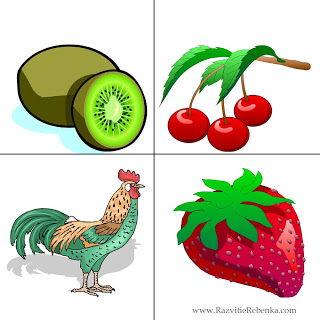 


Найди кто здесь лишний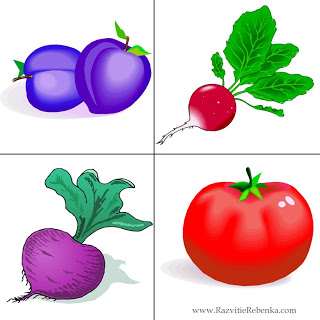 

Найди кто здесь лишний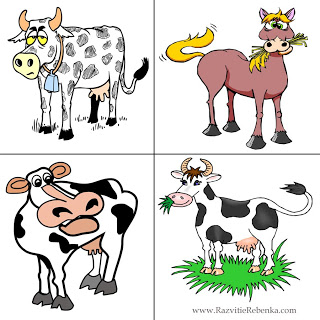 
Найди лишний предмет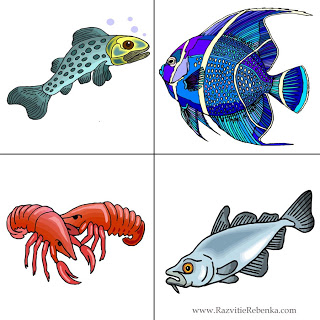 
(Подсказка: все предметы треугольной формы)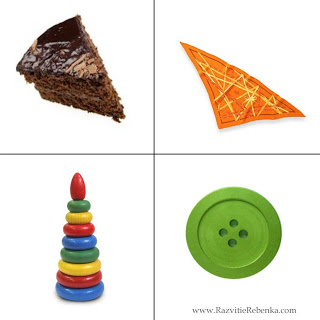 

Найди лишний предмет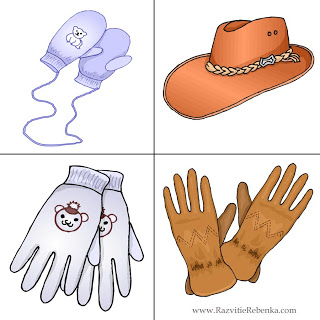 

Найди кто здесь лишний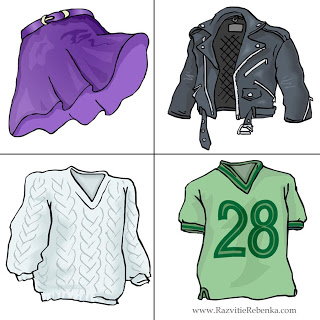 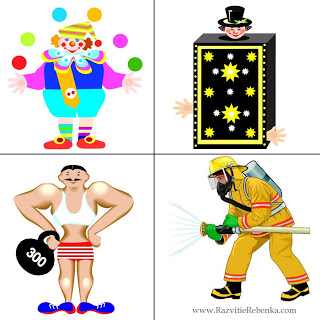 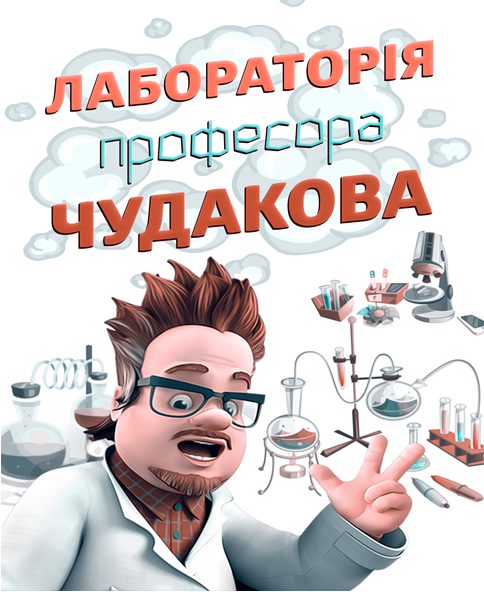 Бабешко СергейПринят в школу ФиксиковПрофессор Чудаков 4.12.2020г.Цокмарова ДарьяПринята в школу ФиксиковПрофессор Чудаков 4.12.2020г.                                                                     Волошина МиланияПринята в школу ФиксиковПрофессор Чудаков 4.12.2020г.                                                                     Бурдейная ВикторияПринята в школу ФиксиковПрофессор Чудаков 4.12.2020г.Светличная ВероникаПринята в школу ФиксиковПрофессор Чудаков 4.12.2020г.                                          Гордиенко ПолинаПринята в школу ФиксиковПрофессор Чудаков 4.12.2020г.                                                              Хидирнибиева Марьям	Принята в школу ФиксиковПрофессор Чудаков 4.12.2020г.		                              Пашко Михаил                                                   Принят в школу ФиксиковПрофессор Чудаков 4.12.2020г.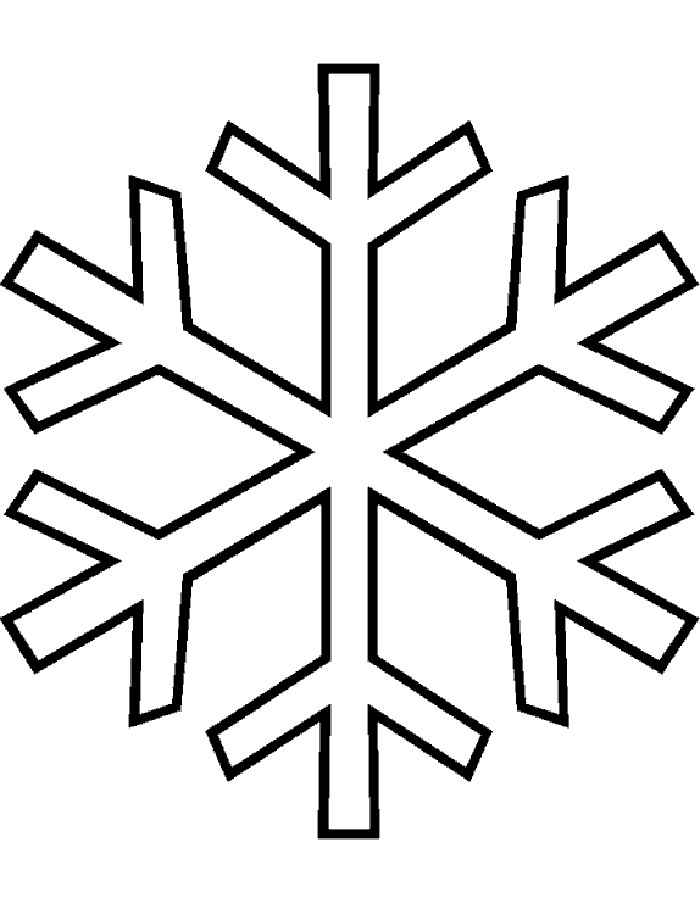 